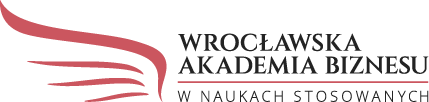 ZAŁĄCZNIKIZałącznik nr 1Program praktyki dla kierunku Turystyka i RekreacjaZASADY OGÓLNE PRAKTYKIPraktyka stanowi integralną część planu studiów. Informacje o odbytych przez studenta praktykach znajdą się w wystawionym po zakończeniu studiów suplemencie do dyplomu.Praktyka zawodowa na kierunku Turystyka i Rekreacja realizowana jest w terminach i w wymiarze określonych w planie studiów dla danego rodzaju, formy i profilu studiów. Dzienna i tygodniowa liczba realizowanych godzin praktyki może dostosowana do wewnętrznych ustaleń czy możliwości placówki przyjmującej studenta, jednak w sumie musi ona być równa wymiarowi określonemu w planie studiów. Praktyka może być realizowana w placówkach o całodobowym trybie pracy, czas pracy jednak nie może przekraczać 8 godzin na dobę i przeciętnie 40 godzin w pięciodniowym tygodniu pracy.SZCZEGÓŁOWE EFEKTY UCZENIA SIĘ  OKREŚLONE DLA PRAKTYKI  ZAWODOWEJDo szczegółowych efektów uczenia się praktyki zawodowej zaliczamy: 1. Dla studiów pierwszego stopnia: - objaśnia strukturę organizacyjną przedsiębiorstwa turystycznego oraz system zarządzania przedsiębiorstwem, - posługuje się typowym wyposażeniem przedsiębiorstwa turystycznego w urządzenia techniczne (telekomunikacyjnym, sprzętem komputerowym, specjalistycznym oprogramowaniem komputerowym) - projektuje, klasyfikuje i realizuje różnego typu imprezy i usługi turystyczne - rozróżnia, uzupełnia i tworzy dokumentację typową dla imprez turystycznych, rekreacyjnych i eventowych (np. wzór zamówienia usługi, umowa z klientem, umowy z kontrahentami, arkusz operacyjny, kalkulacja kosztów i ceny imprezy, ubezpieczenie itp.), ocenia kwalifikacje zawodowe i kompetencje pracowników poszczególnych komórek organizacyjnych obiektu noclegowego, biura podróży lub innego przedsiębiorstwa turystycznego zgodnie z wymaganiami kategoryzacyjnymi, prawnymi i kierunkiem działalności przedsiębiorstwa,sporządza charakterystykę sprzedawanych produktów z uwzględnieniem ich struktury (pakiety usług), miejsca w cyklu życia na rynku, pozycji w stosunku do produktów konkurencyjnych,  identyfikuje i uzasadnia obsługiwanych segmentów rynku i kryteriów ich wyboru,A ponadto: weryfikuje wiedzę teoretyczną w praktyce, polegającej na kształtowaniu umiejętności zastosowania wiedzy teoretycznej zdobytej w toku studiów w praktycznym funkcjonowaniu instytucji/jednostki; prezentuje odpowiedzialną postawę zawodową zgodną z kierunkiem studiów i  specjalnością kształcenia; dostrzeganie potrzeby ciągłego samokształcenia i wdrażanie do kontroli i korekty własnej pracy. MIEJSCE ODBYWANIA PRAKTYKIPraktyka zawodowa powinna być zrealizowana w przedsiębiorstwach, do których podstawowych zadań należy obsługa ruchu turystycznego, głównie: w biurach podróży, w przedsiębiorstwach transportu turystycznego,w obiektach noclegowychw agencjach eventowych,w przedsiębiorstwach usług uzdrowiskowych, rekreacyjnych, gastronomicznych, administracji państwowej i samorządowej w turystyce oraz instytucjach badawczo-projektowych i innych. ZADANIA STUDENTA PODCZAS PRAKTYKIPrzed rozpoczęciem praktyki student powinien:zapoznać się z zasadami organizacyjno-regulaminowymi oraz trybem zaliczenia praktyk, ich celem, a także z podstawowymi przepisami prawa pracy;zaopatrzyć się w dokumenty, które są niezbędne do odbycia i zaliczenia praktyki zawodowej, dostępne w Biurze Karier;ubezpieczyć się we własnym zakresie od następstw nieszczęśliwych wypadków i odpowiedzialności cywilnej.Podczas praktyki student zobowiązany jest do:zgłoszenia się w miejscu odbywania praktyki w oznaczonym terminie;ustalenia z Zakładowym Opiekunem Praktyki zasad jej przebiegu;zapoznania się z regulaminem organizacyjnym instytucji/jednostki organizacyjnej, 
w którym odbywa się praktyka;wysłuchania informacji  od osoby wyznaczonej przez instytucję/jednostkę organizacyjną nt. podstawowych celów, zadań, planów pracy, programów realizowanych przedsięwzięć;wykonywania poleceń wyznaczonego opiekuna oraz przełożonych w miejscu odbywania praktyki;przestrzegania przyjętego w miejscu odbywania praktyki trybu i porządku pracy oraz obowiązujących przepisów o ochronie informacji niejawnych, a także przepisów o bezpieczeństwie i higienie pracy.3. Student odbywający praktykę zawodową zobowiązany jest do przygotowania sprawozdania z osiągnięcia wskazanych efektów kształcenia, które powinny być potwierdzone przez Zakładowego Opiekuna Praktyk.Załącznik nr 2 POROZUMIENIEw sprawie praktyki zawodowejzawarte w dniu	we Wrocławiu pomiędzy:…………………………………………………………………………………………………Z siedzibą……………………………………………………………………………………zwanym dalej „podmiotem” reprezentowanym przez:………………………………………………………………………………………………………………………………………………………………………………………………a Wrocławską Akademię Biznesu w Naukach Stosowanych we Wrocławiu przy ul. Ostrowskiego 22 zwaną dalej „uczelnią” reprezentowana przez Prorektor ds. Kształcenia dr inż. Halinę Węgrzyn§1Podmiot przyjmuje, a uczelnia kieruje na praktykę zawodową studenta/-tkę:……………………………………………………………………………………………… nr albumu ……………………. kierunek Turystyka i Rekreacja w terminie: od …………………  do……………………………………… §2Podmiot, w którym student odbywa praktykę, zabezpieczy warunki niezbędne do przeprowadzenia praktyki, w szczególności:zapewniając odpowiednie stanowiska pracy, zgodne z ramowym programem praktykzapoznając studenta z obowiązującym regulaminem pracy, przepisami dotyczącymi bezpieczeństwa i higieny pracy oraz o ochronie tajemnicy państwowej i służbowej§3Podczas odbywania praktyki w zakresie porządku, dyscypliny i czasu pracy student podlega kierownictwu komórki organizacyjnej, w której w danym czasie odbywa praktykę.§4Uczelnia przygotowuje program praktyki określający niezbędny zakres zagadnień, z którymi student powinien zapoznać się w czasie pracy w poszczególnych komórkach organizacyjnych.§5Uczelnia dopuszcza możliwość zaakceptowania programu praktyk uwzględniającego specyfikę organizacji, przedstawionego przez podmiot, w którym student odbywa praktykę.§6Student w trakcie odbywania praktyki wykonuje zadania zlecone przez podmiot, w którym student odbywa praktykę oraz sporządza sprawozdanie z odbytej praktyki. Sprawozdanie może być wykorzystane przez podmiot, w którym student odbywa praktykę.§7Podstawę do zaliczenia studentowi odbytej praktyki stanowi sprawozdanie z odbytej praktyki oraz zawarte w tym sprawozdaniu poświadczenie wraz z propozycją oceny wystawioną przez opiekuna praktyki w podmiocie, w którym student odbywa praktykę. Sprawozdanie student przedstawia Pełnomocnikowi Rektora ds. Studenckich Praktyk Zawodowych.§8Nadzór dydaktyczno-wychowawczy nad przebiegiem praktyki ze strony uczelni sprawuje Pełnomocnik Rektora ds. Studenckich Praktyk Zawodowych i jest upoważniony do rozstrzygania wspólnie z kierownictwem podmiotu, w którym student odbywa praktykę, spraw związanych z przebiegiem praktyki.§9Porozumienie sporządzono w dwóch jednobrzmiących egzemplarzach, po jednym dla każdej ze stron.Załącznik nr 3 KIERUNEK TURYSTYKA I REKREACJA, SPS semestr 3, 5SPRAWOZDANIE Z PRAKTYKI NR 1Imię i nazwisko studentaNr albumu ………………..Streszczenie	Niniejszy dokument został opracowany przez {imię i nazwisko studenta} w trakcie realizacji praktyki zawodowej w {pełna nazwa organizacji}, w okresie {podać termin realizacji praktyki}. 	W kolejnych sekcjach niniejszego sprawozdania omówiona zostanie organizacja, 
w której realizowana była praktyka zawodowa, jej historia i najważniejsze kierunki działalności („Przedstawienie organizacji”), opisana będzie struktura organizacyjna podmiotu wraz ze wskazaniem jej zalet i wad („Struktura organizacyjna podmiotu”). W części „Ustalenie priorytetów do realizacji w trakcie praktyki zawodowej” poruszone zostanie zagadnienie dotyczące {wpisać odpowiednie zagadnienie}. Na zakończenie (w sekcji „Analiza organizacji i jej otoczenia – SWOT”)  zaprezentowana będzie analiza SWOT {nazwa organizacji}.Przedstawienie organizacji <Przedstaw historię powstania organizacji, jej formę organizacyjno-prawną, misję,  najważniejsze obszary działalności, przewagę strategiczną, głównych klientów i konkurentów oraz dotychczasowe osiągnięcia firmy.>Struktura organizacyjna podmiotu<Dokonaj charakterystyki aktualnej struktury organizacyjnej (np. typ, złożoność). Przedstaw za pomocą schematu strukturę organizacyjnej podmiotu (aktualny organigram – może być skrócony). Omów zadania najważniejszych działów, a także wskaż wady i zalety (mocne i słabe strony)  istniejącej struktury– np. brak struktur marketingu i promocji> Ustalenie priorytetów do realizacji w trakcie praktyki zawodowej	W trakcie spotkań z Pełnomocnikiem ds. praktyk zawodowych oraz opiekunem praktyk ze strony podmiotu gospodarczego, ustalono następujące priorytety do zrealizowania w ramach praktyki: <Ustalenie głównego zadania/lub zadań do zrealizowania w ramach odbywanej praktyki zawodowej zgodnego/ych z kierunkiem kształcenia np.: charakterystyka działań marketingowych w organizacji wraz ze wskazaniem wad i zalet oraz propozycji usprawnienia, komunikacja wewnątrz organizacji – wady, zalety – propozycja usprawnieniaanaliza finansowa podmiotu gospodarczegoocena systemu informatycznego – wskazanie wad i zalet<inne zgodne z kierunkiem kształcenia>.Analiza organizacji i jej otoczenia – SWOT 	Niniejszy podpunkt skupia się na szczegółowej analizie podmiotu wraz z uwzględnieniem makro otoczenia oraz bezpośredniego otoczenia konkurencyjnego, co pozwoli na opracowanie mocnych i słabych stron organizacji oraz jej szans i zagrożeń (metoda SWOT).Analiza organizacji obejmuje ocenę następujących obszarów działalności podmiotu: „zasoby ludzkie” (wraz z systemem motywacyjnym i szkoleniami) - <dokonaj oceny, 3-5 zdań>„kultura organizacyjna” <dokonaj oceny, 3-5 zdań>„majątek” (w tym aktywa niematerialne, system zarządzania jakością) <dokonaj oceny, 3-5 zdań>„IT” <dokonaj oceny, 3-5 zdań>„informacja zarządcza / kontroling” <dokonaj oceny, 3-5 zdań>„procesy marketingowe” <dokonaj oceny, 3-5 zdań>„relacje z interesariuszami zewnętrznymi” <dokonaj oceny, 3-5 zdań>Analiza otoczenia dotyczy następujących czynników:„polityczno-prawnych” <dokonaj oceny, 3-5 zdań>„ekonomicznych” <dokonaj oceny, 3-5 zdań>„społecznych” <dokonaj oceny, 3-5 zdań>„technologicznych” <dokonaj oceny, 3-5 zdań>	W analizowanej organizacji można wyodrębnić następujące mocne i słabe strony oraz szanse i zagrożenia (tabela x):Tabela x. Analiza SWOT {wpisz nazwę organizacji} Źródło: opracowanie własne na podstawie materiałów organizacjiUwaga: Opis wykonanych zadań student sporządza zgodnie z ustaleniami omówionymi z Pełnomocnikiem ds. Praktyk z uwzględnieniem efektów uczenia się i sylabusem przewidzianym dla praktyk na danym semestrze i kierunku studiów.…………………………………………….Czytelny podpis studentaOcena Przedstawiciela Pracodawcy - informacja zwrotna dla studenta dot. przebiegu praktyki (wstaw X)Ocena łączna przebiegu praktyk.  Skala oceny (wstaw X): 2 – niedostateczny;  3- dostateczny; 3,5 – dostateczny plus;  4-dobry; 4,5 – dobry plus;  5-bardzo dobry …………………………………………….Czytelny podpis studentaOcena Przedstawiciela Pracodawcy - informacja zwrotna dla studenta dot. przebiegu praktyki (wstaw X)Ocena łączna przebiegu praktyk.  Skala oceny (wstaw X): 2 – niedostateczny;  3- dostateczny; 3,5 – dostateczny plus;  4-dobry; 4,5 – dobry plus;  5-bardzo dobry SYLABUS PRZEDMIOTUSYLABUS PRZEDMIOTUSYLABUS PRZEDMIOTUSYLABUS PRZEDMIOTUSYLABUS PRZEDMIOTUSYLABUS PRZEDMIOTUSYLABUS PRZEDMIOTUSYLABUS PRZEDMIOTUSYLABUS PRZEDMIOTUSYLABUS PRZEDMIOTUSYLABUS PRZEDMIOTUSYLABUS PRZEDMIOTUNazwa przedmiotu PRAKTYKA ZAWODOWANazwa przedmiotu PRAKTYKA ZAWODOWANazwa przedmiotu PRAKTYKA ZAWODOWANazwa przedmiotu PRAKTYKA ZAWODOWANazwa przedmiotu PRAKTYKA ZAWODOWANazwa przedmiotu PRAKTYKA ZAWODOWANazwa przedmiotu PRAKTYKA ZAWODOWANazwa przedmiotu PRAKTYKA ZAWODOWANazwa przedmiotu PRAKTYKA ZAWODOWANazwa przedmiotu PRAKTYKA ZAWODOWANazwa przedmiotu PRAKTYKA ZAWODOWANazwa przedmiotu PRAKTYKA ZAWODOWAKierunek studiów:TURYSTYKA I REKREACJAKierunek studiów:TURYSTYKA I REKREACJAKierunek studiów:TURYSTYKA I REKREACJAKierunek studiów:TURYSTYKA I REKREACJAKierunek studiów:TURYSTYKA I REKREACJAKierunek studiów:TURYSTYKA I REKREACJAKierunek studiów:TURYSTYKA I REKREACJAKierunek studiów:TURYSTYKA I REKREACJAKierunek studiów:TURYSTYKA I REKREACJAKierunek studiów:TURYSTYKA I REKREACJAKierunek studiów:TURYSTYKA I REKREACJAPoziom studiów: I stopniaJęzyk w jakim prowadzone są zajęcia: język polskiJęzyk w jakim prowadzone są zajęcia: język polskiJęzyk w jakim prowadzone są zajęcia: język polskiJęzyk w jakim prowadzone są zajęcia: język polskiJęzyk w jakim prowadzone są zajęcia: język polskiProfil:praktycznyProfil:praktycznyProfil:praktycznyProfil:praktycznyProfil:praktycznyProfil:praktycznyNazwa modułu programu: specjalnościowyForma zaliczenia przedmiotu:EgzaminForma zaliczenia przedmiotu:EgzaminForma zaliczenia przedmiotu:EgzaminForma zaliczenia przedmiotu:EgzaminForma zaliczenia przedmiotu:EgzaminRok studiów:   II, IIISemestr studiów: III, VRok studiów:   II, IIISemestr studiów: III, VRok studiów:   II, IIISemestr studiów: III, VRok studiów:   II, IIISemestr studiów: III, VRok studiów:   II, IIISemestr studiów: III, VRok studiów:   II, IIISemestr studiów: III, VLiczba punktów ECTS:15Tryb studiówTryb studiówForma zajęćForma zajęćForma zajęćForma zajęćForma zajęćForma zajęćForma zajęćForma zajęćForma zajęćOgólna liczba godzinTryb studiówTryb studiówWĆw.E-learningE-learningLab.LektoratPraktykaKonsultacjeKonsultacjeOgólna liczba godzinStudia stacjonarneStudia stacjonarne37566375Studia niestacjonarneStudia niestacjonarne37566375Odpowiedzialny za przedmiot (adres e-mail) Odpowiedzialny za przedmiot (adres e-mail) Odpowiedzialny za przedmiot (adres e-mail) Odpowiedzialny za przedmiot (adres e-mail) Odpowiedzialny za przedmiot (adres e-mail) Odpowiedzialny za przedmiot (adres e-mail) Odpowiedzialny za przedmiot (adres e-mail) Odpowiedzialny za przedmiot (adres e-mail) Odpowiedzialny za przedmiot (adres e-mail) Odpowiedzialny za przedmiot (adres e-mail) Odpowiedzialny za przedmiot (adres e-mail) Odpowiedzialny za przedmiot (adres e-mail) CEL PRZEDMIOTU:CEL PRZEDMIOTU:CEL PRZEDMIOTU:CEL PRZEDMIOTU:CEL PRZEDMIOTU:CEL PRZEDMIOTU:CEL PRZEDMIOTU:CEL PRZEDMIOTU:CEL PRZEDMIOTU:CEL PRZEDMIOTU:CEL PRZEDMIOTU:CEL PRZEDMIOTU:C1.weryfikacja wiedzy teoretycznej i umiejętności nabytych przez studentów podczas nauki na uczelni, w tym wykształcenie zdolności praktycznego zastosowania wiedzy nabytej w toku studiów (integracja wiedzy teoretycznej i praktycznej).weryfikacja wiedzy teoretycznej i umiejętności nabytych przez studentów podczas nauki na uczelni, w tym wykształcenie zdolności praktycznego zastosowania wiedzy nabytej w toku studiów (integracja wiedzy teoretycznej i praktycznej).weryfikacja wiedzy teoretycznej i umiejętności nabytych przez studentów podczas nauki na uczelni, w tym wykształcenie zdolności praktycznego zastosowania wiedzy nabytej w toku studiów (integracja wiedzy teoretycznej i praktycznej).weryfikacja wiedzy teoretycznej i umiejętności nabytych przez studentów podczas nauki na uczelni, w tym wykształcenie zdolności praktycznego zastosowania wiedzy nabytej w toku studiów (integracja wiedzy teoretycznej i praktycznej).weryfikacja wiedzy teoretycznej i umiejętności nabytych przez studentów podczas nauki na uczelni, w tym wykształcenie zdolności praktycznego zastosowania wiedzy nabytej w toku studiów (integracja wiedzy teoretycznej i praktycznej).weryfikacja wiedzy teoretycznej i umiejętności nabytych przez studentów podczas nauki na uczelni, w tym wykształcenie zdolności praktycznego zastosowania wiedzy nabytej w toku studiów (integracja wiedzy teoretycznej i praktycznej).weryfikacja wiedzy teoretycznej i umiejętności nabytych przez studentów podczas nauki na uczelni, w tym wykształcenie zdolności praktycznego zastosowania wiedzy nabytej w toku studiów (integracja wiedzy teoretycznej i praktycznej).weryfikacja wiedzy teoretycznej i umiejętności nabytych przez studentów podczas nauki na uczelni, w tym wykształcenie zdolności praktycznego zastosowania wiedzy nabytej w toku studiów (integracja wiedzy teoretycznej i praktycznej).weryfikacja wiedzy teoretycznej i umiejętności nabytych przez studentów podczas nauki na uczelni, w tym wykształcenie zdolności praktycznego zastosowania wiedzy nabytej w toku studiów (integracja wiedzy teoretycznej i praktycznej).weryfikacja wiedzy teoretycznej i umiejętności nabytych przez studentów podczas nauki na uczelni, w tym wykształcenie zdolności praktycznego zastosowania wiedzy nabytej w toku studiów (integracja wiedzy teoretycznej i praktycznej).weryfikacja wiedzy teoretycznej i umiejętności nabytych przez studentów podczas nauki na uczelni, w tym wykształcenie zdolności praktycznego zastosowania wiedzy nabytej w toku studiów (integracja wiedzy teoretycznej i praktycznej).C2.poznanie przez studentów warunków i specyfiki pracy w firmach, ośrodkach, lub organizacjach turystycznych i rekreacyjnychpoznanie przez studentów warunków i specyfiki pracy w firmach, ośrodkach, lub organizacjach turystycznych i rekreacyjnychpoznanie przez studentów warunków i specyfiki pracy w firmach, ośrodkach, lub organizacjach turystycznych i rekreacyjnychpoznanie przez studentów warunków i specyfiki pracy w firmach, ośrodkach, lub organizacjach turystycznych i rekreacyjnychpoznanie przez studentów warunków i specyfiki pracy w firmach, ośrodkach, lub organizacjach turystycznych i rekreacyjnychpoznanie przez studentów warunków i specyfiki pracy w firmach, ośrodkach, lub organizacjach turystycznych i rekreacyjnychpoznanie przez studentów warunków i specyfiki pracy w firmach, ośrodkach, lub organizacjach turystycznych i rekreacyjnychpoznanie przez studentów warunków i specyfiki pracy w firmach, ośrodkach, lub organizacjach turystycznych i rekreacyjnychpoznanie przez studentów warunków i specyfiki pracy w firmach, ośrodkach, lub organizacjach turystycznych i rekreacyjnychpoznanie przez studentów warunków i specyfiki pracy w firmach, ośrodkach, lub organizacjach turystycznych i rekreacyjnychpoznanie przez studentów warunków i specyfiki pracy w firmach, ośrodkach, lub organizacjach turystycznych i rekreacyjnychC3.poznanie środowiska zawodowego - przez obserwację i naśladowanie zachowań pracowników danego biura podróży studenci poznają zakres swoich przyszłych obowiązków poznanie środowiska zawodowego - przez obserwację i naśladowanie zachowań pracowników danego biura podróży studenci poznają zakres swoich przyszłych obowiązków poznanie środowiska zawodowego - przez obserwację i naśladowanie zachowań pracowników danego biura podróży studenci poznają zakres swoich przyszłych obowiązków poznanie środowiska zawodowego - przez obserwację i naśladowanie zachowań pracowników danego biura podróży studenci poznają zakres swoich przyszłych obowiązków poznanie środowiska zawodowego - przez obserwację i naśladowanie zachowań pracowników danego biura podróży studenci poznają zakres swoich przyszłych obowiązków poznanie środowiska zawodowego - przez obserwację i naśladowanie zachowań pracowników danego biura podróży studenci poznają zakres swoich przyszłych obowiązków poznanie środowiska zawodowego - przez obserwację i naśladowanie zachowań pracowników danego biura podróży studenci poznają zakres swoich przyszłych obowiązków poznanie środowiska zawodowego - przez obserwację i naśladowanie zachowań pracowników danego biura podróży studenci poznają zakres swoich przyszłych obowiązków poznanie środowiska zawodowego - przez obserwację i naśladowanie zachowań pracowników danego biura podróży studenci poznają zakres swoich przyszłych obowiązków poznanie środowiska zawodowego - przez obserwację i naśladowanie zachowań pracowników danego biura podróży studenci poznają zakres swoich przyszłych obowiązków poznanie środowiska zawodowego - przez obserwację i naśladowanie zachowań pracowników danego biura podróży studenci poznają zakres swoich przyszłych obowiązków WYMAGANIA WSTĘPNE:WYMAGANIA WSTĘPNE:WYMAGANIA WSTĘPNE:WYMAGANIA WSTĘPNE:WYMAGANIA WSTĘPNE:WYMAGANIA WSTĘPNE:WYMAGANIA WSTĘPNE:WYMAGANIA WSTĘPNE:WYMAGANIA WSTĘPNE:WYMAGANIA WSTĘPNE:WYMAGANIA WSTĘPNE:WYMAGANIA WSTĘPNE:Uczestnictwo w spotkaniu z opiekunem praktyk w ramach zajęć dydaktycznych. Uczestnictwo w spotkaniu z opiekunem praktyk w ramach zajęć dydaktycznych. Uczestnictwo w spotkaniu z opiekunem praktyk w ramach zajęć dydaktycznych. Uczestnictwo w spotkaniu z opiekunem praktyk w ramach zajęć dydaktycznych. Uczestnictwo w spotkaniu z opiekunem praktyk w ramach zajęć dydaktycznych. Uczestnictwo w spotkaniu z opiekunem praktyk w ramach zajęć dydaktycznych. Uczestnictwo w spotkaniu z opiekunem praktyk w ramach zajęć dydaktycznych. Uczestnictwo w spotkaniu z opiekunem praktyk w ramach zajęć dydaktycznych. Uczestnictwo w spotkaniu z opiekunem praktyk w ramach zajęć dydaktycznych. Uczestnictwo w spotkaniu z opiekunem praktyk w ramach zajęć dydaktycznych. Uczestnictwo w spotkaniu z opiekunem praktyk w ramach zajęć dydaktycznych. Uczestnictwo w spotkaniu z opiekunem praktyk w ramach zajęć dydaktycznych. EFEKTY UCZENIA SIĘ:EFEKTY UCZENIA SIĘ:EFEKTY UCZENIA SIĘ:EFEKTY UCZENIA SIĘ:EFEKTY UCZENIA SIĘ:EFEKTY UCZENIA SIĘ:EFEKTY UCZENIA SIĘ:EFEKTY UCZENIA SIĘ:EFEKTY UCZENIA SIĘ:EFEKTY UCZENIA SIĘ:EFEKTY UCZENIA SIĘ:EFEKTY UCZENIA SIĘ:Lp.Efekty przedmiotoweEfekty przedmiotoweEfekty przedmiotoweEfekty przedmiotoweEfekty przedmiotoweEfekty przedmiotoweEfekty przedmiotoweEfekty przedmiotoweEfekty przedmiotoweOdniesienie danego efektu do efektów zdefiniowanych dla całego programu studiówOdniesienie danego efektu do efektów zdefiniowanych dla całego programu studiówSemestr IIISemestr IIISemestr IIISemestr IIISemestr IIISemestr IIISemestr IIISemestr IIISemestr IIISemestr IIISemestr IIISemestr IIIEK1zna  metodykę i procedury organizowania i realizowania przedsięwzięć w wybranym przedsiębiorstwie  turystycznym i rekreacyjnymzna  metodykę i procedury organizowania i realizowania przedsięwzięć w wybranym przedsiębiorstwie  turystycznym i rekreacyjnymzna  metodykę i procedury organizowania i realizowania przedsięwzięć w wybranym przedsiębiorstwie  turystycznym i rekreacyjnymzna  metodykę i procedury organizowania i realizowania przedsięwzięć w wybranym przedsiębiorstwie  turystycznym i rekreacyjnymzna  metodykę i procedury organizowania i realizowania przedsięwzięć w wybranym przedsiębiorstwie  turystycznym i rekreacyjnymzna  metodykę i procedury organizowania i realizowania przedsięwzięć w wybranym przedsiębiorstwie  turystycznym i rekreacyjnymzna  metodykę i procedury organizowania i realizowania przedsięwzięć w wybranym przedsiębiorstwie  turystycznym i rekreacyjnymzna  metodykę i procedury organizowania i realizowania przedsięwzięć w wybranym przedsiębiorstwie  turystycznym i rekreacyjnymzna  metodykę i procedury organizowania i realizowania przedsięwzięć w wybranym przedsiębiorstwie  turystycznym i rekreacyjnymK1_W01,  K1_W03, K1_W04, K1_W05, K1_W09,  K1_W10K1_W01,  K1_W03, K1_W04, K1_W05, K1_W09,  K1_W10EK2wykorzystuje typowe metody, procedury i dobre praktyki w realizacji zadań związanych z pracą w przedsiębiorstwie hotelarskim, biurze podróży, organizacji turystycznej lub innym przedsiębiorstwie turystyczno-rekreacyjnymwykorzystuje typowe metody, procedury i dobre praktyki w realizacji zadań związanych z pracą w przedsiębiorstwie hotelarskim, biurze podróży, organizacji turystycznej lub innym przedsiębiorstwie turystyczno-rekreacyjnymwykorzystuje typowe metody, procedury i dobre praktyki w realizacji zadań związanych z pracą w przedsiębiorstwie hotelarskim, biurze podróży, organizacji turystycznej lub innym przedsiębiorstwie turystyczno-rekreacyjnymwykorzystuje typowe metody, procedury i dobre praktyki w realizacji zadań związanych z pracą w przedsiębiorstwie hotelarskim, biurze podróży, organizacji turystycznej lub innym przedsiębiorstwie turystyczno-rekreacyjnymwykorzystuje typowe metody, procedury i dobre praktyki w realizacji zadań związanych z pracą w przedsiębiorstwie hotelarskim, biurze podróży, organizacji turystycznej lub innym przedsiębiorstwie turystyczno-rekreacyjnymwykorzystuje typowe metody, procedury i dobre praktyki w realizacji zadań związanych z pracą w przedsiębiorstwie hotelarskim, biurze podróży, organizacji turystycznej lub innym przedsiębiorstwie turystyczno-rekreacyjnymwykorzystuje typowe metody, procedury i dobre praktyki w realizacji zadań związanych z pracą w przedsiębiorstwie hotelarskim, biurze podróży, organizacji turystycznej lub innym przedsiębiorstwie turystyczno-rekreacyjnymwykorzystuje typowe metody, procedury i dobre praktyki w realizacji zadań związanych z pracą w przedsiębiorstwie hotelarskim, biurze podróży, organizacji turystycznej lub innym przedsiębiorstwie turystyczno-rekreacyjnymwykorzystuje typowe metody, procedury i dobre praktyki w realizacji zadań związanych z pracą w przedsiębiorstwie hotelarskim, biurze podróży, organizacji turystycznej lub innym przedsiębiorstwie turystyczno-rekreacyjnymK1_U02, K1_U05, K1_U07, K1_U11, K1_U16,   K1_U17, K1_U18K1_U02, K1_U05, K1_U07, K1_U11, K1_U16,   K1_U17, K1_U18EK3potrafi prezentować własne pomysły i sugestie do rozwiązywania sytuacji typowych występujących w pracy w przedsiębiorstwach  turystycznych i rekreacyjnychpotrafi prezentować własne pomysły i sugestie do rozwiązywania sytuacji typowych występujących w pracy w przedsiębiorstwach  turystycznych i rekreacyjnychpotrafi prezentować własne pomysły i sugestie do rozwiązywania sytuacji typowych występujących w pracy w przedsiębiorstwach  turystycznych i rekreacyjnychpotrafi prezentować własne pomysły i sugestie do rozwiązywania sytuacji typowych występujących w pracy w przedsiębiorstwach  turystycznych i rekreacyjnychpotrafi prezentować własne pomysły i sugestie do rozwiązywania sytuacji typowych występujących w pracy w przedsiębiorstwach  turystycznych i rekreacyjnychpotrafi prezentować własne pomysły i sugestie do rozwiązywania sytuacji typowych występujących w pracy w przedsiębiorstwach  turystycznych i rekreacyjnychpotrafi prezentować własne pomysły i sugestie do rozwiązywania sytuacji typowych występujących w pracy w przedsiębiorstwach  turystycznych i rekreacyjnychpotrafi prezentować własne pomysły i sugestie do rozwiązywania sytuacji typowych występujących w pracy w przedsiębiorstwach  turystycznych i rekreacyjnychpotrafi prezentować własne pomysły i sugestie do rozwiązywania sytuacji typowych występujących w pracy w przedsiębiorstwach  turystycznych i rekreacyjnychK1_U01, K1_U03, K1_U06, K1_U09, K1_U21K1_U01, K1_U03, K1_U06, K1_U09, K1_U21EK4potrafi współdziałać i pracować w  przedsiębiorstwach i organizacjach  turystycznych i rekreacyjnych, przyjmując w nich różne rolepotrafi współdziałać i pracować w  przedsiębiorstwach i organizacjach  turystycznych i rekreacyjnych, przyjmując w nich różne rolepotrafi współdziałać i pracować w  przedsiębiorstwach i organizacjach  turystycznych i rekreacyjnych, przyjmując w nich różne rolepotrafi współdziałać i pracować w  przedsiębiorstwach i organizacjach  turystycznych i rekreacyjnych, przyjmując w nich różne rolepotrafi współdziałać i pracować w  przedsiębiorstwach i organizacjach  turystycznych i rekreacyjnych, przyjmując w nich różne rolepotrafi współdziałać i pracować w  przedsiębiorstwach i organizacjach  turystycznych i rekreacyjnych, przyjmując w nich różne rolepotrafi współdziałać i pracować w  przedsiębiorstwach i organizacjach  turystycznych i rekreacyjnych, przyjmując w nich różne rolepotrafi współdziałać i pracować w  przedsiębiorstwach i organizacjach  turystycznych i rekreacyjnych, przyjmując w nich różne rolepotrafi współdziałać i pracować w  przedsiębiorstwach i organizacjach  turystycznych i rekreacyjnych, przyjmując w nich różne roleK1_K01, K1_K06K1_K01, K1_K06EK5postępuje zgodnie z zasadami kultury i etyki pozwalającymi fachowo i kompleksowo obsłużyć turystę/ gościapostępuje zgodnie z zasadami kultury i etyki pozwalającymi fachowo i kompleksowo obsłużyć turystę/ gościapostępuje zgodnie z zasadami kultury i etyki pozwalającymi fachowo i kompleksowo obsłużyć turystę/ gościapostępuje zgodnie z zasadami kultury i etyki pozwalającymi fachowo i kompleksowo obsłużyć turystę/ gościapostępuje zgodnie z zasadami kultury i etyki pozwalającymi fachowo i kompleksowo obsłużyć turystę/ gościapostępuje zgodnie z zasadami kultury i etyki pozwalającymi fachowo i kompleksowo obsłużyć turystę/ gościapostępuje zgodnie z zasadami kultury i etyki pozwalającymi fachowo i kompleksowo obsłużyć turystę/ gościapostępuje zgodnie z zasadami kultury i etyki pozwalającymi fachowo i kompleksowo obsłużyć turystę/ gościapostępuje zgodnie z zasadami kultury i etyki pozwalającymi fachowo i kompleksowo obsłużyć turystę/ gościaK1_K02, K1_K03, K1_K04,  K1_K05K1_K02, K1_K03, K1_K04,  K1_K05Semestr VSemestr VSemestr VSemestr VSemestr VSemestr VSemestr VSemestr VEK1objaśnia strukturę i funkcje systemu zarządzania wybranym typem przedsiębiorstwa turystycznego w zależności od specjalnościobjaśnia strukturę i funkcje systemu zarządzania wybranym typem przedsiębiorstwa turystycznego w zależności od specjalnościobjaśnia strukturę i funkcje systemu zarządzania wybranym typem przedsiębiorstwa turystycznego w zależności od specjalnościobjaśnia strukturę i funkcje systemu zarządzania wybranym typem przedsiębiorstwa turystycznego w zależności od specjalnościK1_W02,  K1_W06, K1_W07, K1_W08,  K1_W11, K1_W12,  K1_W13, K1_W14K1_W02,  K1_W06, K1_W07, K1_W08,  K1_W11, K1_W12,  K1_W13, K1_W14K1_W02,  K1_W06, K1_W07, K1_W08,  K1_W11, K1_W12,  K1_W13, K1_W14EK2potrafi sformułować plan działań odpowiadający potrzebom konsumenta, klienta i gościa przedsiębiorstwa turystycznegopotrafi sformułować plan działań odpowiadający potrzebom konsumenta, klienta i gościa przedsiębiorstwa turystycznegopotrafi sformułować plan działań odpowiadający potrzebom konsumenta, klienta i gościa przedsiębiorstwa turystycznegopotrafi sformułować plan działań odpowiadający potrzebom konsumenta, klienta i gościa przedsiębiorstwa turystycznegoK1_U02, K1_U03, K1_U05, K1_U08, K1_U09K1_U02, K1_U03, K1_U05, K1_U08, K1_U09K1_U02, K1_U03, K1_U05, K1_U08, K1_U09EK3wykorzystuje poznane metody, procedury i dobre praktyki w realizacji zadań związanych z pracą  w poszczególnych komórkach organizacyjnych przedsiębiorstwa turystycznego w zależności od wybranej specjalnościwykorzystuje poznane metody, procedury i dobre praktyki w realizacji zadań związanych z pracą  w poszczególnych komórkach organizacyjnych przedsiębiorstwa turystycznego w zależności od wybranej specjalnościwykorzystuje poznane metody, procedury i dobre praktyki w realizacji zadań związanych z pracą  w poszczególnych komórkach organizacyjnych przedsiębiorstwa turystycznego w zależności od wybranej specjalnościwykorzystuje poznane metody, procedury i dobre praktyki w realizacji zadań związanych z pracą  w poszczególnych komórkach organizacyjnych przedsiębiorstwa turystycznego w zależności od wybranej specjalnościK1_U02, K1_U05, K1_U07, K1_U11, K1_U16,   K1_U17, K1_U18K1_U02, K1_U05, K1_U07, K1_U11, K1_U16,   K1_U17, K1_U18K1_U02, K1_U05, K1_U07, K1_U11, K1_U16,   K1_U17, K1_U18EK4potrafi posługiwać się nowoczesnymi technologiami informatycznymi w zakresie turystyki i rekreacji potrafi posługiwać się nowoczesnymi technologiami informatycznymi w zakresie turystyki i rekreacji potrafi posługiwać się nowoczesnymi technologiami informatycznymi w zakresie turystyki i rekreacji potrafi posługiwać się nowoczesnymi technologiami informatycznymi w zakresie turystyki i rekreacji K1_U05, K1_U10, K1_U16,K1_U05, K1_U10, K1_U16,K1_U05, K1_U10, K1_U16,EK5aktywnie uczestniczy w powierzonych zadaniach z zakresu turystyki i rekreacji, realizuje nowe zadania i stojące przed nim wyzwania, myśli  i działa w sposób przedsiębiorczyaktywnie uczestniczy w powierzonych zadaniach z zakresu turystyki i rekreacji, realizuje nowe zadania i stojące przed nim wyzwania, myśli  i działa w sposób przedsiębiorczyaktywnie uczestniczy w powierzonych zadaniach z zakresu turystyki i rekreacji, realizuje nowe zadania i stojące przed nim wyzwania, myśli  i działa w sposób przedsiębiorczyaktywnie uczestniczy w powierzonych zadaniach z zakresu turystyki i rekreacji, realizuje nowe zadania i stojące przed nim wyzwania, myśli  i działa w sposób przedsiębiorczyK1_K02,K1_K03,K1_K05,K1_K06,K1_K02,K1_K03,K1_K05,K1_K06,K1_K02,K1_K03,K1_K05,K1_K06,TREŚCI PROGRAMOWE:TREŚCI PROGRAMOWE:TREŚCI PROGRAMOWE:TREŚCI PROGRAMOWE:TREŚCI PROGRAMOWE:TREŚCI PROGRAMOWE:TREŚCI PROGRAMOWE:TREŚCI PROGRAMOWE:L.p.L.p.Praktyka Praktyka Praktyka Praktyka Praktyka Praktyka P1P1Zapoznanie się z Zarządzeniem Rektora i z sylabusem praktyki. Zapoznanie się z Zarządzeniem Rektora i z sylabusem praktyki. Zapoznanie się z Zarządzeniem Rektora i z sylabusem praktyki. Zapoznanie się z Zarządzeniem Rektora i z sylabusem praktyki. Zapoznanie się z Zarządzeniem Rektora i z sylabusem praktyki. Zapoznanie się z Zarządzeniem Rektora i z sylabusem praktyki. P2P2Dokumentacja praktyki i zasady jej rozliczenia. Dokumentacja praktyki i zasady jej rozliczenia. Dokumentacja praktyki i zasady jej rozliczenia. Dokumentacja praktyki i zasady jej rozliczenia. Dokumentacja praktyki i zasady jej rozliczenia. Dokumentacja praktyki i zasady jej rozliczenia. P3P3Efekty kształcenia realizowane podczas praktyki i ich osiąganie. Efekty kształcenia realizowane podczas praktyki i ich osiąganie. Efekty kształcenia realizowane podczas praktyki i ich osiąganie. Efekty kształcenia realizowane podczas praktyki i ich osiąganie. Efekty kształcenia realizowane podczas praktyki i ich osiąganie. Efekty kształcenia realizowane podczas praktyki i ich osiąganie. P4P4Rozliczenie dokumentacji praktyki i jej zaliczenie. Rozliczenie dokumentacji praktyki i jej zaliczenie. Rozliczenie dokumentacji praktyki i jej zaliczenie. Rozliczenie dokumentacji praktyki i jej zaliczenie. Rozliczenie dokumentacji praktyki i jej zaliczenie. Rozliczenie dokumentacji praktyki i jej zaliczenie. Metody oceny:  MO16 – inne - sprawozdanie z praktyki i inne dokumenty przedstawione w załączniku do sylabusa. Metody oceny:  MO16 – inne - sprawozdanie z praktyki i inne dokumenty przedstawione w załączniku do sylabusa. Metody oceny:  MO16 – inne - sprawozdanie z praktyki i inne dokumenty przedstawione w załączniku do sylabusa. Metody oceny:  MO16 – inne - sprawozdanie z praktyki i inne dokumenty przedstawione w załączniku do sylabusa. Metody oceny:  MO16 – inne - sprawozdanie z praktyki i inne dokumenty przedstawione w załączniku do sylabusa. Metody oceny:  MO16 – inne - sprawozdanie z praktyki i inne dokumenty przedstawione w załączniku do sylabusa. Metody oceny:  MO16 – inne - sprawozdanie z praktyki i inne dokumenty przedstawione w załączniku do sylabusa. Metody oceny:  MO16 – inne - sprawozdanie z praktyki i inne dokumenty przedstawione w załączniku do sylabusa. METODY DYDAKTYCZNEMETODY DYDAKTYCZNEMETODY DYDAKTYCZNEMETODY DYDAKTYCZNEMETODY DYDAKTYCZNEMETODY DYDAKTYCZNEMETODY DYDAKTYCZNEMETODY DYDAKTYCZNEPodające – opis.  Podające – opis.  Podające – opis.  Podające – opis.  Podające – opis.  Podające – opis.  Problemowe – metoda przypadków.Problemowe – metoda przypadków.Problemowe – metoda przypadków.Problemowe – metoda przypadków.Problemowe – metoda przypadków.Problemowe – metoda przypadków.Praktyczne - ćwiczenia praktyczne w rozwijaniu intelektuPraktyczne - ćwiczenia praktyczne w rozwijaniu intelektuPraktyczne - ćwiczenia praktyczne w rozwijaniu intelektuPraktyczne - ćwiczenia praktyczne w rozwijaniu intelektuPraktyczne - ćwiczenia praktyczne w rozwijaniu intelektuPraktyczne - ćwiczenia praktyczne w rozwijaniu intelektuOBCIĄŻENIE STUDENTA PRACĄ:OBCIĄŻENIE STUDENTA PRACĄ:OBCIĄŻENIE STUDENTA PRACĄ:OBCIĄŻENIE STUDENTA PRACĄ:OBCIĄŻENIE STUDENTA PRACĄ:OBCIĄŻENIE STUDENTA PRACĄ:OBCIĄŻENIE STUDENTA PRACĄ:OBCIĄŻENIE STUDENTA PRACĄ:Forma aktywnościForma aktywnościForma aktywnościForma aktywnościForma aktywnościLiczba godzin na zrealizowanie aktywnościLiczba godzin na zrealizowanie aktywnościLiczba godzin na zrealizowanie aktywnościForma aktywnościForma aktywnościForma aktywnościForma aktywnościForma aktywnościstacjonarneniestacjonarneniestacjonarneGodziny kontaktowe z prowadzącym (konsultacje i projekt). Przygotowanie dokumentacji praktyki. Godziny kontaktowe z prowadzącym (konsultacje i projekt). Przygotowanie dokumentacji praktyki. Godziny kontaktowe z prowadzącym (konsultacje i projekt). Przygotowanie dokumentacji praktyki. 303030Praktyka i konsultacje z opiekunem praktyk. Praktyka i konsultacje z opiekunem praktyk. Praktyka i konsultacje z opiekunem praktyk. 930930930SUMA GODZINSUMA GODZINSUMA GODZINSUMA GODZINSUMA GODZIN960960960LICZBA PUNKTÓW ECTSLICZBA PUNKTÓW ECTSLICZBA PUNKTÓW ECTSLICZBA PUNKTÓW ECTSLICZBA PUNKTÓW ECTS242424LITERATURA PODSTAWOWA:LITERATURA PODSTAWOWA:LITERATURA PODSTAWOWA:LITERATURA PODSTAWOWA:LITERATURA PODSTAWOWA:LITERATURA PODSTAWOWA:LITERATURA PODSTAWOWA:LITERATURA PODSTAWOWA:Zarządzenie Rektora 16/19/20 z dnia 14 listopada 2019 r. w sprawie udoskonalenia Regulaminu praktyk zawodowych w Wrocławska Akademia Biznesu w Naukach StosowanychZarządzenie Rektora 16/19/20 z dnia 14 listopada 2019 r. w sprawie udoskonalenia Regulaminu praktyk zawodowych w Wrocławska Akademia Biznesu w Naukach StosowanychZarządzenie Rektora 16/19/20 z dnia 14 listopada 2019 r. w sprawie udoskonalenia Regulaminu praktyk zawodowych w Wrocławska Akademia Biznesu w Naukach StosowanychZarządzenie Rektora 16/19/20 z dnia 14 listopada 2019 r. w sprawie udoskonalenia Regulaminu praktyk zawodowych w Wrocławska Akademia Biznesu w Naukach StosowanychZarządzenie Rektora 16/19/20 z dnia 14 listopada 2019 r. w sprawie udoskonalenia Regulaminu praktyk zawodowych w Wrocławska Akademia Biznesu w Naukach StosowanychZarządzenie Rektora 16/19/20 z dnia 14 listopada 2019 r. w sprawie udoskonalenia Regulaminu praktyk zawodowych w Wrocławska Akademia Biznesu w Naukach StosowanychLITERATURA UZUPEŁNIAJĄCA:LITERATURA UZUPEŁNIAJĄCA:LITERATURA UZUPEŁNIAJĄCA:LITERATURA UZUPEŁNIAJĄCA:LITERATURA UZUPEŁNIAJĄCA:LITERATURA UZUPEŁNIAJĄCA:LITERATURA UZUPEŁNIAJĄCA:LITERATURA UZUPEŁNIAJĄCA:Regulamin studiów WSHRegulamin studiów WSHRegulamin studiów WSHRegulamin studiów WSHRegulamin studiów WSHRegulamin studiów WSHKRYTERIA OCENY:KRYTERIA OCENY:KRYTERIA OCENY:KRYTERIA OCENY:KRYTERIA OCENY:KRYTERIA OCENY:KRYTERIA OCENY:KRYTERIA OCENY:Efekty uczenia sięEfekty uczenia sięEfekty uczenia sięNa ocenę 2Na ocenę 3-3,5Na ocenę 4-4,5Na ocenę 4-4,5Na ocenę 5Efekty dla danego semestruEfekty dla danego semestruEfekty dla danego semestruBrak osiągnięcie efektów    ≤50% efekty osiągnięte w małym zakresie 51÷70%efekty osiągnięte, drobne uwagi. 71÷89%efekty osiągnięte, drobne uwagi. 71÷89%efekty osiągnięte bez zastrzeżeń ≥90%Ocena praktyki  na podstawie Wnioskuo zaliczenie pracy zawodowej na poczet obowiązkowej praktyki zawodowejOcena praktyki  na podstawie Wnioskuo zaliczenie pracy zawodowej na poczet obowiązkowej praktyki zawodowejOcena praktyki  na podstawie Wnioskuo zaliczenie pracy zawodowej na poczet obowiązkowej praktyki zawodowejOcena praktyki = (0,2 Wiedza + 0,8 Umiejętności +  0,2 Kompetencje społeczne) osiągniętych efektów Ocena praktyki = (0,2 Wiedza + 0,8 Umiejętności +  0,2 Kompetencje społeczne) osiągniętych efektów Ocena praktyki = (0,2 Wiedza + 0,8 Umiejętności +  0,2 Kompetencje społeczne) osiągniętych efektów Ocena praktyki = (0,2 Wiedza + 0,8 Umiejętności +  0,2 Kompetencje społeczne) osiągniętych efektów Ocena praktyki = (0,2 Wiedza + 0,8 Umiejętności +  0,2 Kompetencje społeczne) osiągniętych efektów Ocena praktyki  zawodowej Ocena praktyki  zawodowej Ocena praktyki  zawodowej Ocena praktyki = 0,7 Opiekun + 0,3 Pracodawca Ocena Opiekuna = 0,2 Wiedza + 0,6 Umiejętności +  0,2 Kompetencje społeczne Ocena praktyki = 0,7 Opiekun + 0,3 Pracodawca Ocena Opiekuna = 0,2 Wiedza + 0,6 Umiejętności +  0,2 Kompetencje społeczne Ocena praktyki = 0,7 Opiekun + 0,3 Pracodawca Ocena Opiekuna = 0,2 Wiedza + 0,6 Umiejętności +  0,2 Kompetencje społeczne Ocena praktyki = 0,7 Opiekun + 0,3 Pracodawca Ocena Opiekuna = 0,2 Wiedza + 0,6 Umiejętności +  0,2 Kompetencje społeczne Ocena praktyki = 0,7 Opiekun + 0,3 Pracodawca Ocena Opiekuna = 0,2 Wiedza + 0,6 Umiejętności +  0,2 Kompetencje społeczne INNE PRZYDATNE INFORMACJE O PRZEDMIOCIE:INNE PRZYDATNE INFORMACJE O PRZEDMIOCIE:INNE PRZYDATNE INFORMACJE O PRZEDMIOCIE:INNE PRZYDATNE INFORMACJE O PRZEDMIOCIE:INNE PRZYDATNE INFORMACJE O PRZEDMIOCIE:INNE PRZYDATNE INFORMACJE O PRZEDMIOCIE:INNE PRZYDATNE INFORMACJE O PRZEDMIOCIE:INNE PRZYDATNE INFORMACJE O PRZEDMIOCIE:Dokumentacja praktyki i wytyczne dla przedmiotu są udostępnione przez Pełnomocnika ds. Praktyk w formie elektronicznej staroście grupyDokumentacja praktyki i wytyczne dla przedmiotu są udostępnione przez Pełnomocnika ds. Praktyk w formie elektronicznej staroście grupyDokumentacja praktyki i wytyczne dla przedmiotu są udostępnione przez Pełnomocnika ds. Praktyk w formie elektronicznej staroście grupyDokumentacja praktyki i wytyczne dla przedmiotu są udostępnione przez Pełnomocnika ds. Praktyk w formie elektronicznej staroście grupyDokumentacja praktyki i wytyczne dla przedmiotu są udostępnione przez Pełnomocnika ds. Praktyk w formie elektronicznej staroście grupyPlan studiów i zakładane efekty kształcenia dla praktyki wraz z sylabusem są udostępniane studentom na platformie e-learningowej i w Biurze Dydaktyki. Plan studiów i zakładane efekty kształcenia dla praktyki wraz z sylabusem są udostępniane studentom na platformie e-learningowej i w Biurze Dydaktyki. Plan studiów i zakładane efekty kształcenia dla praktyki wraz z sylabusem są udostępniane studentom na platformie e-learningowej i w Biurze Dydaktyki. Plan studiów i zakładane efekty kształcenia dla praktyki wraz z sylabusem są udostępniane studentom na platformie e-learningowej i w Biurze Dydaktyki. Plan studiów i zakładane efekty kształcenia dla praktyki wraz z sylabusem są udostępniane studentom na platformie e-learningowej i w Biurze Dydaktyki. Terminy konsultacji Pełnomocnika ds. Praktyk ds. są zgłaszane do Kierownika Katedry i zamieszczane na Wirtualnym dziekanacieTerminy konsultacji Pełnomocnika ds. Praktyk ds. są zgłaszane do Kierownika Katedry i zamieszczane na Wirtualnym dziekanacieTerminy konsultacji Pełnomocnika ds. Praktyk ds. są zgłaszane do Kierownika Katedry i zamieszczane na Wirtualnym dziekanacieTerminy konsultacji Pełnomocnika ds. Praktyk ds. są zgłaszane do Kierownika Katedry i zamieszczane na Wirtualnym dziekanacieTerminy konsultacji Pełnomocnika ds. Praktyk ds. są zgłaszane do Kierownika Katedry i zamieszczane na Wirtualnym dziekanacieDokumentacja praktyk jest dostępna dla studenta w dziekanacie i u Pełnomocnika ds. Praktyk. Dokumentacja praktyk jest dostępna dla studenta w dziekanacie i u Pełnomocnika ds. Praktyk. Dokumentacja praktyk jest dostępna dla studenta w dziekanacie i u Pełnomocnika ds. Praktyk. Dokumentacja praktyk jest dostępna dla studenta w dziekanacie i u Pełnomocnika ds. Praktyk. Dokumentacja praktyk jest dostępna dla studenta w dziekanacie i u Pełnomocnika ds. Praktyk. Wyniki z zaliczenia praktyki podawane są studentom bezpośrednio po przedstawieniu dokumentacji zaliczeniowej dla danego semestru. Wyniki z zaliczenia praktyki podawane są studentom bezpośrednio po przedstawieniu dokumentacji zaliczeniowej dla danego semestru. Wyniki z zaliczenia praktyki podawane są studentom bezpośrednio po przedstawieniu dokumentacji zaliczeniowej dla danego semestru. Wyniki z zaliczenia praktyki podawane są studentom bezpośrednio po przedstawieniu dokumentacji zaliczeniowej dla danego semestru. Wyniki z zaliczenia praktyki podawane są studentom bezpośrednio po przedstawieniu dokumentacji zaliczeniowej dla danego semestru. Wzory dokumentów praktyki przedstawione w załączeniu do niniejszego sylabusa. Wzory dokumentów praktyki przedstawione w załączeniu do niniejszego sylabusa. Wzory dokumentów praktyki przedstawione w załączeniu do niniejszego sylabusa. Wzory dokumentów praktyki przedstawione w załączeniu do niniejszego sylabusa. Wzory dokumentów praktyki przedstawione w załączeniu do niniejszego sylabusa. …………………………………………Reprezentant podmiotu, w którym student odbywa praktykę…………………………………Pełnomocnik Rektora ds. praktyk zawodowychMocne stronySłabe stronySzanse ZagrożeniaRealizowane efekty uczenia się praktyki trzeciego semestru – potwierdzenie ich   osiągnięciaPozyskuje informacje z miejsca praktyki zawodowej, integruje je,  a w tym: zna i rozumie metodykę i procedury organizowania i realizowania przedsięwzięć w wybranym przedsiębiorstwie  turystycznym i rekreacyjnymOpis zadań realizowanych w toku trwania praktyki odpowiadających efektowi uczenia się…………………………………………………………………………………………………………......................................................................................................................................................................................................................................................................................................................................................................................................................................................................................................................................................................................................................................................................................................................................................Wykorzystuje typowe metody, procedury i dobre praktyki w realizacji zadań związanych z pracą w przedsiębiorstwie hotelarskim, biurze podróży, organizacji turystycznej lub innym przedsiębiorstwie turystyczno-rekreacyjnymOpis zadań realizowanych w toku trwania praktyki odpowiadających efektowi uczenia się………………………………………………………………………………………………………….......................................................................................................................................................................................................................................................................................................................................................................................................................................................................................................................................................................................................................................................................................................................Potrafi prezentować własne pomysły i sugestie do rozwiązywania sytuacji typowych występujących w pracy w przedsiębiorstwach  turystycznych i rekreacyjnychOpis zadań realizowanych w toku trwania praktyki odpowiadających efektowi uczenia się………………………………………………………………………………………………………….......................................................................................................................................................................................................................................................................................................................................................................................................................................................................................................................................................................................................................................................................................................................Potrafi współdziałać i pracować w  przedsiębiorstwach i organizacjach  turystycznych i rekreacyjnych, przyjmując w nich różne roleOpis zadań realizowanych w toku trwania praktyki odpowiadających efektowi uczenia się………………………………………………………………………………………………………….......................................................................................................................................................................................................................................................................................................................................................................................................................................................................................................................................................................................................................................................................................................................Postępuje zgodnie z zasadami kultury i etyki pozwalającymi fachowo i kompleksowo obsłużyć turystę/ gościaOpis zadań realizowanych w toku trwania praktyki odpowiadających efektowi uczenia się………………………………………………………………………………………………………….......................................................................................................................................................................................................................................................................................................................................................................................................................................................................................................................................................................................................................................................................................................................                                           Efekty  uczenia się semestr IIIOcena przedstawiciela  2,0      3,0        3,5,        4,0        4,5           5 Zna  metodykę i procedury organizowania i realizowania przedsięwzięć w wybranym przedsiębiorstwie  turystycznym i rekreacyjnymWykorzystuje typowe metody, procedury i dobre praktyki w realizacji zadań związanych z pracą w przedsiębiorstwie hotelarskim, biurze podróży, organizacji turystycznej lub innym przedsiębiorstwie turystyczno-rekreacyjnymPotrafi prezentować własne pomysły i sugestie do rozwiązywania sytuacji typowych występujących w pracy w przedsiębiorstwach  turystycznych i rekreacyjnychPotrafi współdziałać i pracować w  przedsiębiorstwach i organizacjach  turystycznych i rekreacyjnych, przyjmując w nich różne rolePostępuje zgodnie z zasadami kultury i etyki pozwalającymi fachowo i kompleksowo obsłużyć turystę/ gościaRealizowane efekty uczenia się praktyki piątego  semestru  – potwierdzenie ich   osiągnięciaObjaśnia strukturę i funkcje systemu zarządzania wybranym typem przedsiębiorstwa turystycznego w zależności od specjalnościOpis zadań realizowanych w toku trwania praktyki odpowiadających efektowi uczenia się………………………………………………………………………………………………………….......................................................................................................................................................................................................................................................................................................................................................................................................................................................................................................................................................................................................................................................................................................................Potrafi sformułować plan działań odpowiadający potrzebom konsumenta, klienta i gościa przedsiębiorstwa turystycznegoOpis zadań realizowanych w toku trwania praktyki odpowiadających efektowi uczenia się………………………………………………………………………………………………………….......................................................................................................................................................................................................................................................................................................................................................................................................................................................................................................................................................................................................................................................................................................................Wykorzystuje poznane metody, procedury i dobre praktyki w realizacji zadań związanych z pracą  w poszczególnych komórkach organizacyjnych przedsiębiorstwa turystycznego w zależności od wybranej specjalnościOpis zadań realizowanych w toku trwania praktyki odpowiadających efektowi uczenia się………………………………………………………………………………………………………….......................................................................................................................................................................................................................................................................................................................................................................................................................................................................................................................................................................................................................................................................................................................Potrafi posługiwać się nowoczesnymi technologiami informatycznymi w zakresie turystyki i rekreacjiOpis zadań realizowanych w toku trwania praktyki odpowiadających efektowi uczenia się………………………………………………………………………………………………………….......................................................................................................................................................................................................................................................................................................................................................................................................................................................................................................................................................................................................................................................................................................................Aktywnie uczestniczy w powierzonych zadaniach z zakresu turystyki i rekreacji, realizuje nowe zadania i stojące przed nim wyzwania, myśli  i działa w sposób przedsiębiorczyOpis zadań realizowanych w toku trwania praktyki odpowiadających efektowi uczenia się………………………………………………………………………………………………………….......................................................................................................................................................................................................................................................................................................................................................................................................................................................................................................................................................................................................................................................................................................................                                           Efekty  uczenia się semestr VOcena przedstawiciela  2,0      3,0        3,5,        4,0        4,5           5 Objaśnia strukturę i funkcje systemu zarządzania wybranym typem przedsiębiorstwa turystycznego w zależności od specjalnościPotrafi sformułować plan działań odpowiadający potrzebom konsumenta, klienta i gościa przedsiębiorstwa turystycznegoWykorzystuje poznane metody, procedury i dobre praktyki w realizacji zadań związanych z pracą  w poszczególnych komórkach organizacyjnych przedsiębiorstwa turystycznego w zależności od wybranej specjalnościPotrafi posługiwać się nowoczesnymi technologiami informatycznymi w zakresie turystyki i rekreacji Aktywnie uczestniczy w powierzonych zadaniach z zakresu turystyki i rekreacji, realizuje nowe zadania i stojące przed nim wyzwania, myśli  i działa w sposób przedsiębiorczy………………………………………………….Miejscowość, dataPieczęć firmowa…………………………………………………..Czytelny podpis przedstawiciela podmiotu…………………………………………………..nr telefonu, mail